TD n°⑨ –– Se préparer à l’épreuve du baccalauréat de Terminale – 2nde partieLe raisonnement appuyé sur un dossier documentaire DUREE INDICATIVE2 heures environ OBJECTIFSA la fin du TD, je dois être capable :de maîtriser les attentes de la deuxième partie de l’épreuve commune de contrôle continu ;  d’utiliser mon cours sur le marché imparfaitement concurrentiel pour traiter le sujet de raisonnement donné en exemple ; de reformuler le sujet et de construire une argumentation cohérente ; d’analyser les documents et en tirer les informations pertinentes au service du sujet posé. Rappels sur la troisième partie de l’EC  Dans cette troisième et dernière partie de l’épreuve composée, il s’agit de traiter un sujet en développant un raisonnement dans un écrit organisé comportant une introduction, un développement et une conclusion en exploitant les documents du dossier et en faisant appel à ses connaissances personnelles.  Le dossier documentaire mis à la disposition du candidat ne doit ni borner son horizon (en le détournant du recours à ses propres connaissances), ne lui servir de prétexte à une paraphrase ou à un commentaire systématique et détaillé. Il comporte deux ou trois documents de natures différentes (texte, graphique, tableau, schéma, …). Aucun texte ne devra dépasser 2500 signes ni aucun document statistique comporter plus de 120 données chiffrées.  Cette partie est notée sur 10 points et vous devez y consacrer environ 2h10. Le libellé du sujet ne suggère aucun plan-type. Il n’y a pas d’indicateur de longueur attendue dans les consignes officielles, mais il faut viser une longueur de 3 ou 4 pages.  Un exemple de sujet Sujet : À l’aide de vos connaissances et du dossier documentaire, montrez le rôle de la politique de la concurrence lorsque les marchés sont imparfaitement concurrentiels DOCUMENT 1 : Décisions sur les fusions-acquisitions rendues par l’Autorité de la concurrenceSource : Autorité de la concurrence, rapport 2019 DOCUMENT 2 : Quelques exemples de condamnations pour abus de position dominanteLa Commission européenne monte de plus en plus au créneau pour lutter contre l'abus de position dominante. Ce mercredi, l'exécutif européen a condamné Qualcomm  à verser 997 millions d'euros pour avoir notamment rémunéré Apple pour que la marque continue d'utiliser ses puces. […] En juin 2017, la Commission  sanctionne le géant américain Google  pour avoir favorisé son service de comparaison de prix sur son moteur de recherche. Ce montant se justifiait par « l'ampleur et la durée » de l'abus, en cours depuis 2008, indiquait alors la Commissaire à la Concurrence, alors que Google Shopping est présent dans 13 pays de l'UE regroupant plus de 400 millions de citoyens. Avant Google, l'amende infligée à Intel  en 2009 était la plus importante de l'histoire de la Commission. L'exécutif européen a estimé que le fabricant de puces américain avait lésé « des millions de consommateurs » en empêchant son concurrent Advanced Micro Devices (AMD) de gagner des parts de marché. La Commission a accusé Intel d'avoir délibérément profité de ses 70 % de parts de marché entre 2002 et 2007 pour fermer le marché à AMD en faisant notamment bénéficier les fabricants d'ordinateurs Acer, Dell, Hewlett-Packard, Lenovo et NEC de remises seulement s'ils s'équipaient en totalité ou en quasi-totalité auprès de lui plutôt qu'auprès d'AMD.Étienne COMBIER, « Abus de position dominante, les plus grosses amendes de la Commission européenne », Les Échos, 24 janvier 2018 DOCUMENT 3 : Evolution des sanctions pécuniaires prononcées depuis 2009 par l’Autorité de la concurrence (en millions d’euros)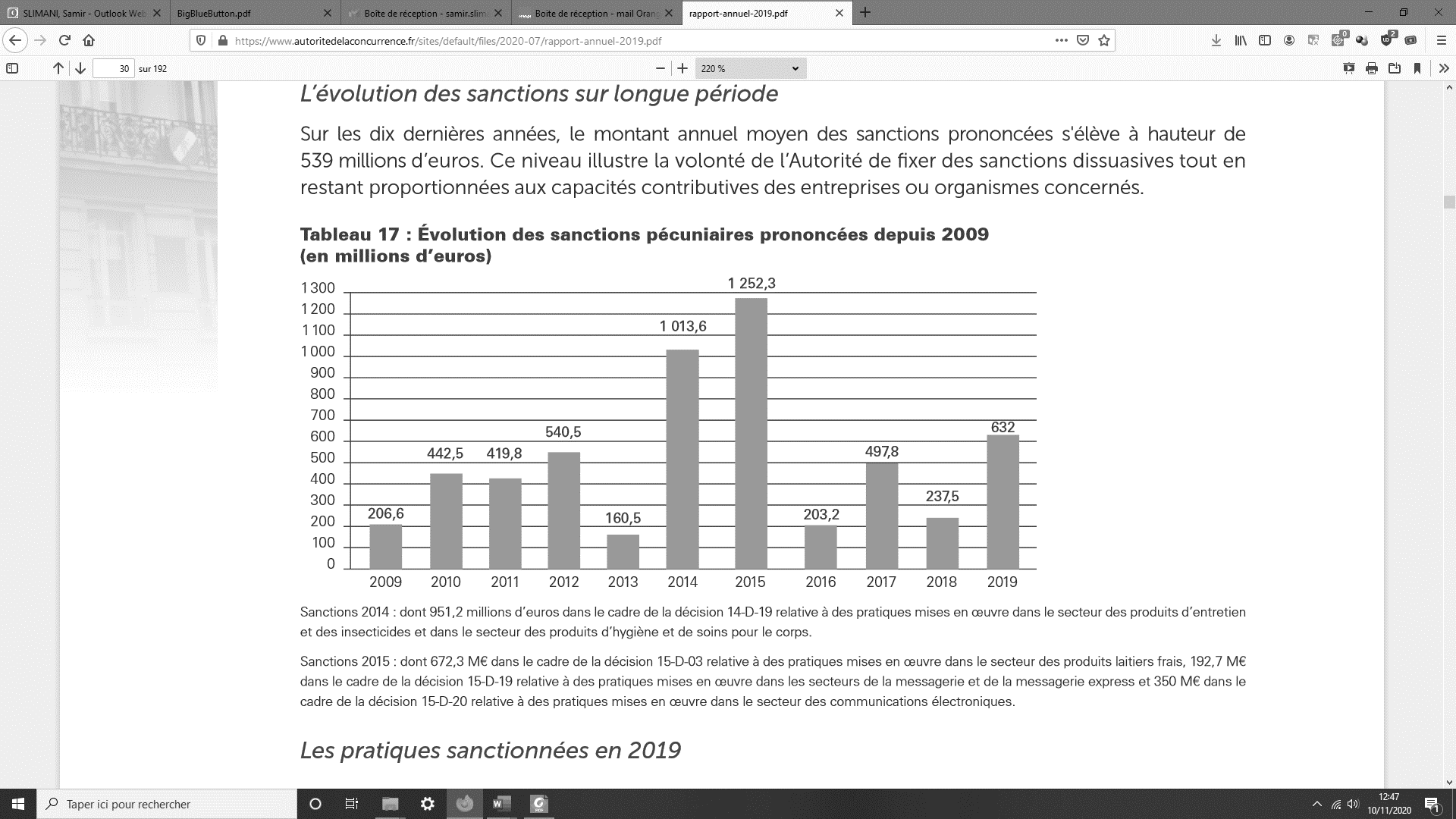 Source : Autorité de la concurrence, rapport 2019 Méthode pour traiter un sujet de raisonnement appuyé sur un dossier documentaire. Étape 1 – Analyser le sujet –  5 minutes environPour analyser un sujet, il faut d’une part repérer les concepts clés du programme ; d’autre part repérer les mots du langage courant qui sont importants pour comprendre ce qui est demandé.Il faut ensuite parvenir à rédiger une phrase proposant une reformulation du sujet. Pour cela n’hésitez pas à utiliser des termes qui sont synonymes de ceux utilisés dans le sujet. Travail à faire n° Surlignez les concepts clés du programme et soulignez les mots du langage courant qui sont importants dans le sujet -dessous.  Rédigez une phrase proposant une reformulation du sujet ci-dessous. Montrez le rôle de la politique de la concurrence lorsque les marchés sont imparfaitement concurrentiels.………………………………………………………………………………………………………………………………………………………………………………………………………………………………………………………………………………………………………………………………………………………………………………………………………………………………………………………………………………………………………………………………………………Etape 2 – Analyser au brouillon les documents en fonction du sujet –  20 minutes environ En présence d’un tableau ou d’un graphique, vérifiez que vous avez bien compris les données statistiques en rédigeant une ou deux phrases explicitant le sens d’une ou deux données prises au hasard. En présence d’un tableau ou d’un graphique, entourez les données significatives et n’hésitez pas à annoter le document. Vous allez devoir par la suite, utiliser les données que vous avez sélectionnées et jugées pertinentes dans le cadre de votre développement, pour appuyer et ou illustrer un argument que vous avez présenté. En présence d’un texte soulignez ou surlignez les éléments importants et n’hésitez pas à annoter le document. Vous pourrez en suite utiliser le ou les extrait(s) sélectionné(s) pour justifier un des arguments développés dans votre raisonnement. Il est aussi possible de reformuler l’idée ou l’exemple présenté dans le texte en évitant toute Mettez en relation les documents avec vos connaissances en remplissant au brouillon, pour chaque document, une grille du type du travail à faire n°2. Travail à faire n° Complétez le tableau ci-dessus à partir du dossier documentaire du sujet utilisé en exemple.  Etape 3  – Relever au brouillon les connaissances non évoquées par les documents –  5 minutesLes documents ne couvrent pas l’intégralité du sujet c’est pourquoi se limiter aux pistes données par les documents n’est pas suffisant. Aussi, recensez les éléments de réponse issus de vos connaissances auxquels les documents ne font pas référence.  Travail à faire n° Quels éléments du chapitre 3 – Comment un marché imparfaitement concurrentiel fonctionne-t-il ? – pourrait-on utiliser pour répondre au sujet et qui ne figurent pas dans le dossier documentaire ? Présentez votre réponse sous la forme d’une prise de notes.……………………………………………………………………………………………………………………………………………………………………………………………………………………………………………………………………………………………………………………………………………………………………………………………………………………………………………………………………………………………………………………………………………………………………………………………………………………………………………………………………………………………………………………………………………………………………………………………………………………………………………………………………………………………………………………………………………………………………………………………………………………………………………………………………………………………………………………………………………………………………………………………………………………………………………………………………………………………………………………………………………………………………………………………………………………………………………………………………………………………………………………………………………………………………………………………………………………………………………………………………………………………………………………………………………………………………………………………………………………………………………………………………………………………………………………………………………………………………………………………………………………………………………………………………………………………………………………………………………………………………………………………………………………………………………………………………………………………………………………………………………………………………………… Etape 4 – Construire au brouillon la structure du raisonnement –  10 à 15 minutesLe raisonnement doit prendre la forme de quelques paragraphes argumentés organisés logiquement. Ainsi, vous devez déterminer plusieurs paragraphes (deux au minimum) mais aucun nombre de paragraphes n’est a priori attendu. De plus, ces paragraphes peuvent être de tailles diverses. A chaque paragraphe argumenté doit correspondre un Argument principal (A) que vous expliciterez (E) et que, dans la mesure du possible, vous illustrerez (I).  Construire la structure du raisonnement consiste à organiser au brouillon les affirmations (A) permettant de traiter le sujet, tout le sujet, rien que le sujet. Il s’agit de rédiger des phrases suffisamment précises pour présenter ce dont chaque paragraphe va traiter. La construction de la structure du raisonnement est un travail qui se fait rarement en un seul jet mais par tâtonnements successifs. Il ne faut donc pas hésiter à faire « bouger » la structure de votre raisonnement, c’est-à-dire à déplacer des affirmations, à en ajouter ou à en enlever. Une fois que vous pensez avoir terminé la construction de la structure de votre raisonnement, reprenez le sujet et vérifiez que chaque affirmation réponde bien au sujet.  Travail à faire n° Voici trois structures pour le sujet de raisonnement utilisé en exemple. Déterminez celle qui est pertinente pour répondre au sujet et expliquez pourquoi vous avez écarté les deux autres. Structure n°1 :  Pertinente   Non pertinente§ 1 : Tout d’abord, la présence d’un monopole sur un marché s’explique par l’existence de barrières à l’entrée qui lui donnent un pouvoir de marché total. § 2 : Ensuite, en situation d’oligopole, le pouvoir de marché étant partagé, chaque entreprise cherche à renforcer son pouvoir de marché en adoptant une stratégie de différenciation des produits ou en lançant une guerre des prix.  § 3 : Toutefois, en situation d’oligopole, les entreprises sont incitées à créer des ententes car la guerre des prix pose le problème du dilemme du prisonnier. § 4 : Ainsi, la politique de la concurrence permet de lutter contre les pratiques anticoncurrentielles et de contrôler les fusions-acquisitions. Structure n°2 :  Pertinente   Non pertinente§ 1 : Tout d’abord, la politique de la concurrence permet de lutter contre les ententes que sont fortement incitées à créer les entreprises en situation d’oligopole. § 2 : Ensuite, la politique de la concurrence a également pour vocation de lutter contre les abus de position dominante que les situations de monopole ou d’oligopole peuvent engendrer. § 3 : Enfin, parce qu’en situation d’oligopole les opérations de fusions-acquisitions peuvent créer ou renforcer une position dominante, la politique de la concurrence a pour mission de les contrôler en amont. Structure n°3 :  Pertinente   Non pertinente§ 1 : Tout d’abord, les pouvoirs publics préservent la concurrence en détectant les ententes grâce à la procédure de clémence et en les sanctionnant grâce à des amendes. § 2 : Ensuite, les pouvoirs publics maintiennent un niveau suffisant de concurrence en sanctionnant par des amendes les abus de positions dominante. § 3 : Enfin, pour que la concurrence reste intense, les pouvoirs publics interdisent ou soumettent à certaines conditions les opérations de fusions-acquisitions. Etape 5 – Rédiger au propre le raisonnement –  1h10 à 1h20 environ Au regard du temps limité dont vous diposez, l’introduction et la conclusion doivent être brèves.  Exemple d’introduction : Sur de nombreux marchés, les offreurs détiennent un pouvoir de marché, c’est-à-dire ont la capacité d’influencer la détermination des prix et des quantités échangés. Sur ces marchés imparfaitement concurrentiels, les interventions des pouvoirs publics dans le cadre de la politique de la concurrence ne sont pas rares comme en témoignent par exemple chaque année les rapports de l’Autorité de la concurrence en France. Il importe donc de se demander quelles sont les missions de la politique de la concurrence.  Pour réussir la rédaction d’un raisonnement appuyé sur un dossier documentaire, il faut être capable de construire des paragraphes argumentés. Un paragraphe argumenté est un paragraphe qui défend une idée en particulier. Pour être pertinent et convaincant, un paragraphe argumenté doit énoncer clairement l’idée, l’expliciter de façon détaillée et l’illustrer avec des exemples concrets et/ou des données chiffrées. Les 3 piliers de la méthode A-E-I Travail à faire n° En vous appuyant sur le modèle de rédaction du § 1 distribué, rédigez les deux autres paragraphes du raisonnement. 20092010201120122013201420152016201720182019TotalTotal en %Autorisations sans conditions85185207173194190186224225230261216096Autorisations sous-conditions3771171066859794Total881922141842012001922302332352702239100Informations à relier au sujetConnaissances liées au documentDocument 1Document 2Document 3L’introductionLe développementLa conclusionVous pouvez partir d’une accroche (fait d’actualité par exemple), puis vous devez définir les mots clés du sujet et reformuler le sujet.Vous pouvez ensuite annoncer les différentes parties du raisonnement (ce n’est pas une obligation)Rédigez chaque paragraphe en commençant par énoncer l’argument principal puis explicitez-le et enfin illustrez-le par un ou plusieurs exemples. Rédigez en une ou deux phrases synthétiques la réponse au sujet. Vous pouvez terminer la conclusion par une ouverture mais ce n’est pas une obligation. 